Природо-математическа профилирана гимназия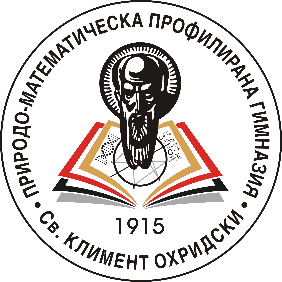 „Св. Климент Охридски“3400 Монтана ул. „Юлиус Ирасек“ № 7тел: 096 305756e-mail: pmgmontana@abv.bg		web: www.pmgmontana.comД Е К Л А Р А Ц И Яза информираност и съгласиеДолуподписаният/ата  ………………………………………………………………………, (име, презиме, фамилия на родителя/настойника/попечителя) с адрес: ………..………………………………………………………………………………, телефон: …………………………, родител/настойник/попечител(излишното се зачертава) на …………………………………………………………………………………………, (име, презиме, фамилия на ученика) който/която е ученик/ученичка от IV клас в ………………..………………………… …………………………………………………………………………………...........................(наименование на училището, населено място, област)I. Д Е К Л А Р И Р А М:1. Запознат/а съм с целта и средствата на обработка на личните данни на сина ми/дъщеря ми (три имена, училище, клас, населено място, резултати от състезанието), а именно за участие в състезание „Математика за всеки“ през учебната 2019/2020 година, в това число и с цел осигуряване на публичност и популяризиране на постиженията на участниците съгласно утвърдените със заповед на министъра на образованието и науката Правила за организиране и провеждане на ученическите олимпиади и на националните състезания. 2. Наясно съм, че обработването на личните данни е необходимо за организирането и провеждането на състезанието. 3. Запознат/а съм, че администратор на личните данните е директорът на училището, в което се обучава ученика, както и с координатите за връзка с него. 4. Запознат/а съм с правата ми съгласно Глава ІІІ на Общия регламент относно защитата на данните, които са правата на информация, достъп, коригиране, изтриване, ограничаване на обработването и преносимост на данните, както и с правото ми на жалба до надзорен орган. 5. Запознат/а съм, че личните данни (на хартиен носител и в електронен формат) ще бъдат обработвани и съхранявани при спазване на разпоредбите на нормативните актове в областта на защита на личните данни и приложимото българско и европейско законодателство. II. Като родител/настойник/попечител (излишното се зачертава) на сина ми/дъщеря ми, съм: Съгласен/ Не съм съгласен (излишното се зачертава) същият/същата да бъде сниман/а във видео- или фото-формат във връзка с участието му/й в състезанието. Съгласен съм/ Не съм съгласен (излишното се зачертава) заснетите изображения да бъдат свободно публикувани, включително в електронен или цифров вид, с цел публичност на състезанието. Съгласен съм/ Не съм съгласен (излишното се зачертава) резултатите на сина ми/дъщеря ми от състезанието „Математика за всеки“ , да бъдат обявени публично. Подпис на родителя: ………………………….….Подпис на участника (ученика): …………….…… 	Дата: ……………………………